Индивидуальный план по обществознаниюна 1 полугодие__10___  классОтметка за аттестационный период корректируется при выполнении индивидуального планаПлан считается выполненным, если выполнены все пункты плана (п.п.1-3) на отметку «3» и выше.Проверочная работа по теме  «Введение в философию»                         10 классВариант 11. Запишите слово, пропущенное в таблице2. В приведённом ниже ряду найдите понятие, которое является обобщающим для всех остальных понятийОпытная проверка, исследовательская гипотеза, классификация объектов, научное познание, теоретическая обоснованность3. Ниже приведен перечень терминов. Все они, за исключением двух, связаны с понятием свобода.1) Волюнтаризм, 2)интерес, 3) ответственность, 4) фатализм, 5) склонность 6) деятельность.Укажите два термина, «выпадающих» из общего ряда.4. Установите соответствиеЗапишите в таблицу выбранные буквы5. Запишите слово, пропущенное в схеме:6. Выберите верные утверждения о видах мышления и запишите цифры, под которыми они указаныпервым видом мышления человека является образноегосподствующим сегодня видом мышления является понятийноеобразное мышление характерно только для людей искусстваактивное развитие сегодня получает знаковое мышлениезнаковое и образное мышление - это синонимы7. 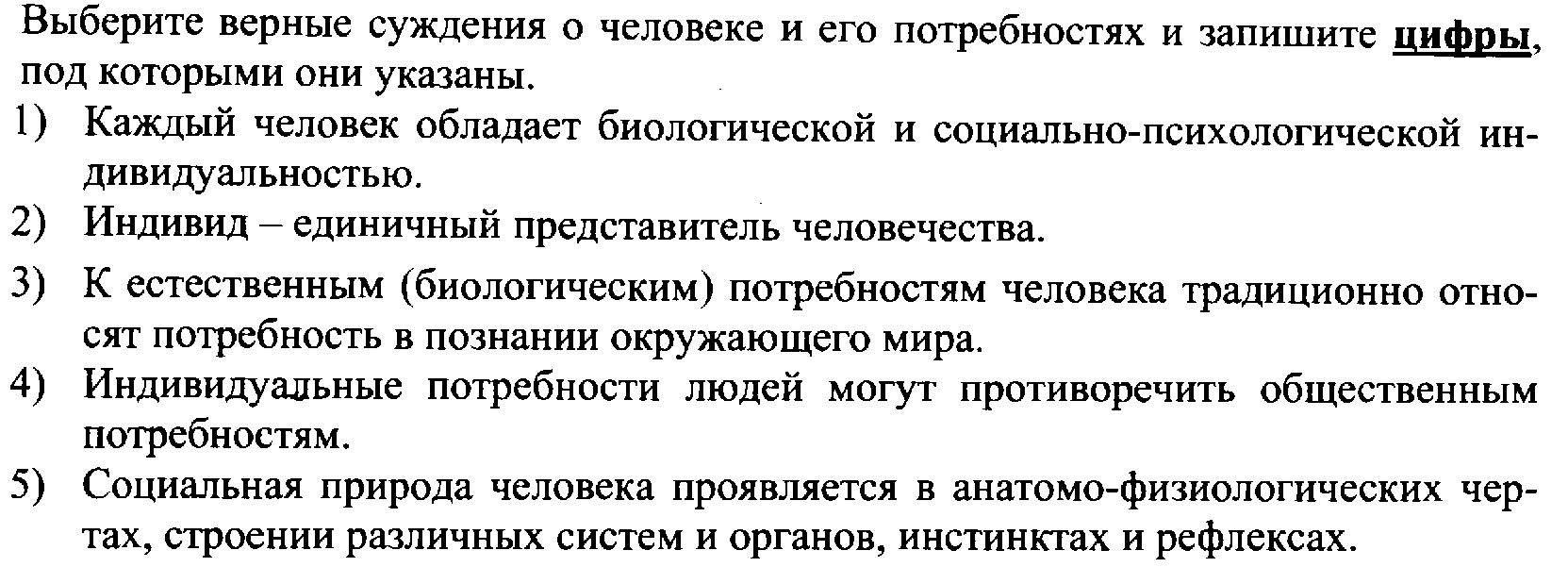 8. Выберите верные утверждения о соотношении свободы и ответственности и запишите
цифры, под которыми они указаны. 1) По мере развития человеческой свободы ответственность усиливается 2) По мере развития человеческой свободы направленность ответственности смещается с самого человека на коллектив людей3) Ответственность человека не зависит от степени его свободы4) Моральная ответственность личности предполагает свободу воли5) Физическое и психическое принуждение лица к совершению преступления является обстоятельством исключающим его юридическую ответственность9. Выберите верные суждения о социальных институтах и запишите цифры, под которыми они указаныВсе социальные институты выполняют в обществе значимые функции,.Институты общества обеспечивают интеграцию стремлений, действий и интересов индивидов.Любое социальное явление можно считать социальным институтомСоциальные институты складываются постепенноЧасть социальных институтов прекратила свое существование10. Прочитайте приведённый ниже текст, в котором пропущен ряд слов. Выберите из пред-лагаемого списка слова, которые необходимо вставить на место пропусков.«Человек живет в	(А), и его поступки обусловлены становлением,развитием в человеческом коллективе. Нельзя жить среди людей, не вступая в определенные	(Б) с окружающими. В условиях современной России и складывающихся в ней новых	(В) отношений, рыночной	(Г) и конкурентной борьбы значительно возрастаетроль осмысленной ориентировки человека в окружающей среде. Без понимания творящегосявокруг невозможно правильно сориентироваться в жизни, наладить нормальные взаимоотношенияс другими людьми и общественными 		(Д). И в этом неоценимую помощь оказываетсоциальная психология. Социальная психология изучает закономерности психологическихявлений, возникающих при социальном взаимодействии людей. Роль 		(Е), которымирасполагает социальная психология, сейчас значительно возросла».Слова в списке даны в именительном падеже. Каждое слово (словосочетание)может быть использовано только один раз,Выбирайте последовательно одно слово за другим, мысленно заполняя каждый пропуск. Обратите внимание на то, что слов в списке больше, чем вам потребуется для заполнения пропусков. Список терминов:знаниеобществогруппапозицияотношениенормаобщественныйповедениеэкономикаВ данной ниже таблице приведены буквы, указывающие на пропуск слова. Запишите в таблицу под каждой буквой номер выбранного вами слова.11. Раскройте на трёх примерах вывод о том, что социальные условия влияют на характер и форму удовлетворения первичных (биологических, витальных) потребностей человека.12. Какой смысл обществоведы вкладывают в понятие «истина»? Составьте два предложения: одно предложение, содержащее информацию об абсолютной истине, и одно предложение, раскрывающее взаимосвязь абсолютной и относительной истины.13.В чём состоит специфика социального познания? Ответ аргументируйте с помощью трёх положений.14.Составьте сложный план развёрнутого ответа «Глобальные проблемы современности»ЗаданиеФорма аттестацииДата и время сдачиОтметкаДомашнее задание за 1 полугодиеПредоставить тетрадь с выполненными письменно д/з учителюВ часы консультацийБез отметкиЯвляется допуском к написанию контрольных, проверочных работ и собеседованиюпроверочная работа по теме «Введение в философию» (включить все контрольно-оценочные процедуры, прописанные в рабочей программе 1 четверть)Образец работы приложитьВыполняется письменно в классе в присутствии учителяВ часы консультацийВыставляется на дату проведения работыСобеседование по темам : «Деятельность», «Познание», «Духовная сфера».Устное собеседование по указанным темамВ часы консультацийВыставляется на любую дату в 1 полугодииВид деятельностиЦельУчениеПриобретение знанийДостижение практически полезного результата, создание продуктов потребленияМЕТОДЫ НАУЧНОГО ПОЗНАНИЯУРОВНИ НАУЧНОГО ПОЗНАНИЯ1) экспериментА) теоретический2) математическое моделирование Б) эмпирический3)наблюдение4) структурный анализ5) системный подход12345Основные признаки …             ……….как формы познанияОсновные признаки …             ……….как формы познания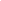 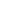 В сознании человека отражается целостный образ предметаЧувственный образ воспроизводится в сознании без непрерывного взаимодействия человека с самим предметомАБВГАЕ